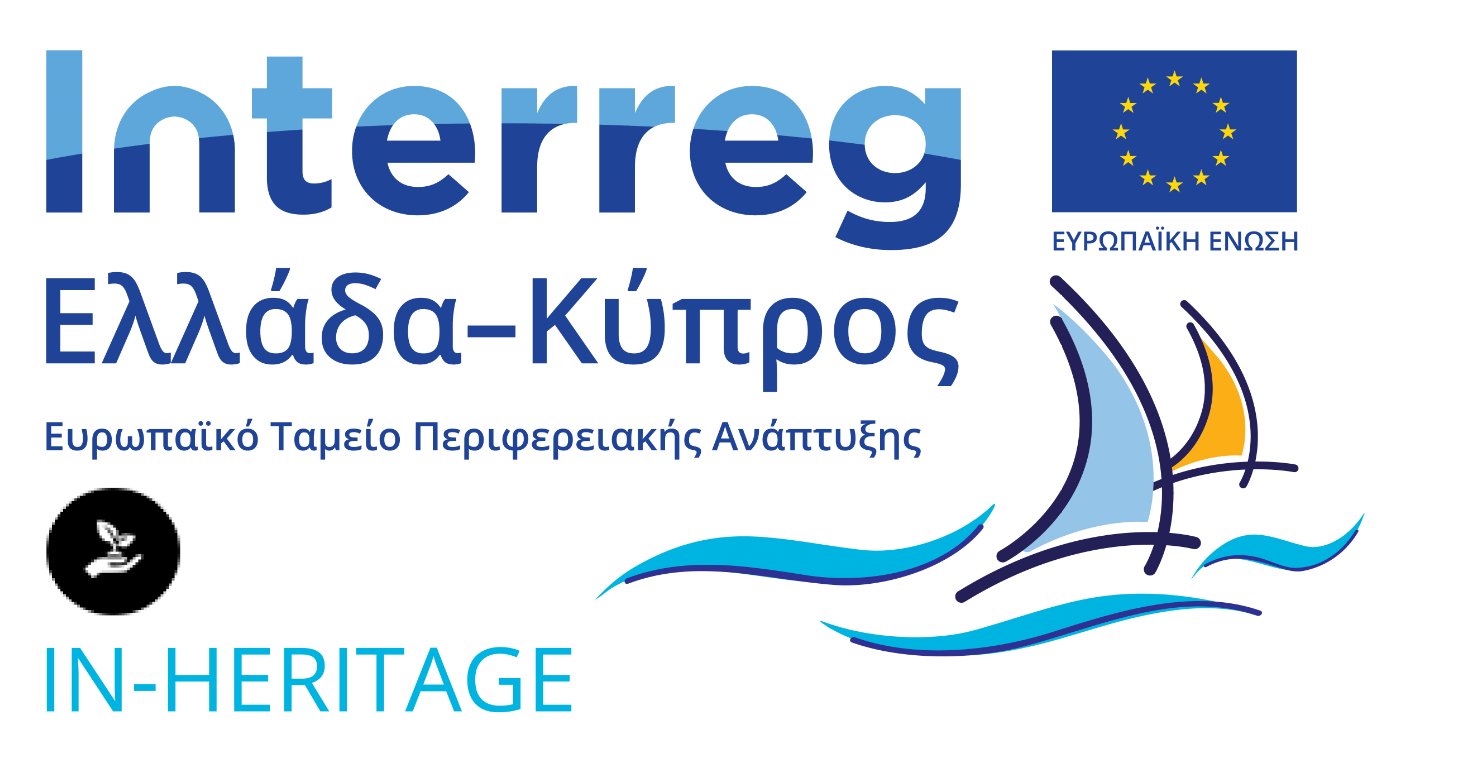 ΔΗΜΟΣ ΡΕΘΥΜΝΗΣ: Συναντήσεις Δικαιούχων της Πράξης (Π 1.1.3) Ημερήσια Διάταξη Εναρκτήριας Συνάντησης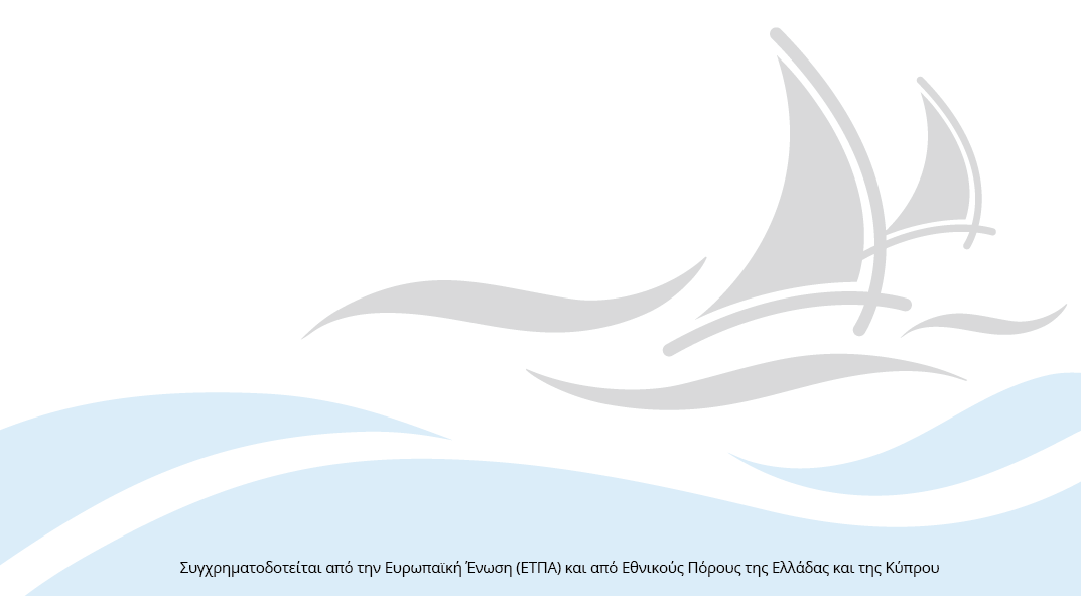 Ρέθυμνο, Σεπτέμβριος 2021Εναρκτήρια Συνάντηση της Πράξης με τίτλο  «Προσβάσιμη Φύση και Πολιτισμός - Αειφόρος Τουρισμός» και ακρωνύμιοIn-HeritageΤετάρτη 08 Σεπτεμβρίου 2021Τόπος διεξαγωγής: Zoom10:00 – 10:20	Καλωσόρισμα Δήμου Ρεθύμνης	Γνωριμία συμμετεχόντων 10:20 – 10:40	Σύντομη παρουσίαση της Πράξης, Εκπρόσωπος Κύριου Δικαιούχου10:40 – 11:00	Πακέτο Εργασίας 1: Διαχείριση & Συντονισμός Έργου, Εκπρόσωπος Κύριου ΔικαιούχουΣύσταση Ομάδας Διαχείρισης Ενέργειες εκκίνησης υλοποίησης έργου (εγγραφή προϋπολογισμών, σφραγίδα προγράμματος, Τραπεζικός λογαριασμός κλπ) Εργαλεία παρακολούθησης πράξηςΤαμειακές ροές, τροποποιήσεις κλπ11:00 – 11:20	Πακέτο Εργασίας 2: Δημοσιότητα & Πληροφόρηση, Εκπρόσωπος Δικαιούχου 3Επικαιροποίηση Επικοινωνιακού ΠλάνουΛογότυπο και πρότυπα έγγραφα Ιστοσελίδα έργουΕνημερωτικό υλικό Τήρηση φακέλου δημοσιότητας Έντυπα αξιολόγησης δράσεων δημοσιότητας11:20 – 12:00	Παρουσίαση παραδοτέων και ενδεικτικών χρόνων ολοκλήρωσης τους ανά Δικαιούχο (10 λεπτά κάθε Δικαιούχος)12:00 – 12:30	Σύσταση Ομάδας Διαχείρισης της Πράξης (2 εκπρόσωποι από κάθε Δικαιούχο)12:30 – 13:00	Ερωτήσεις – Κλείσιμο Συζήτησης